APPLICATIONS MUST BE POSTMARKED NO LATER THAN 06-08-2023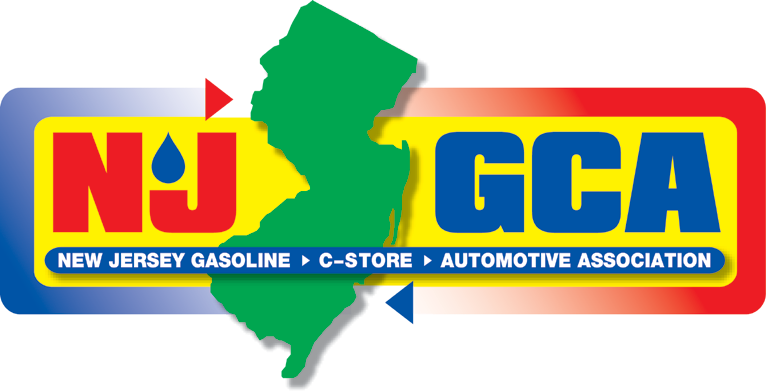 PLEASE RETURN APPLICATIONS TO:New Jersey Gasoline, C-Store, Automotive Association Scholarship Committee615 Hope RoadBuilding 2, 1st FloorEatontown, NJ 07724APPLICANT IS SEEKING SCHOLARSHIP FOR (CHECK ONE OF THE FOLLOWING):ATTENDING AUTOMOTIVE TECHNICAL TRADE SCHOOL ONLYATTENDING COLLEGE OR OTHER TRADE SCHOOLPERSONAL INFORMATIONNAME:	 ADDRESS: 	HOME PHONE: 	 CELL PHONE: 	EMAIL ADDRESS: 	SCHOOL PRESENTLY ATTENDING: 	 PARENT/GUARDIAN’S NAME: 	 PARENT/GUARDIAN ADDRESS, IF DIFFERENT FROM APPLICANT’S: 	PARENT/GUARDIAN HOME PHONE: 	 PARENT/GUARDIAN CELL PHONE: 	 PARENT/GUARDIAN EMAIL: 	SIBLING NAMES & AGES CURRENTLY ATTENDING COLLEGE (IF APPLICABLE): 	ACADEMICSMAJOR/INTENDED COURSE OF STUDY: 	CURRENT GPA*PLEASE ATTACH OFFICIAL SCHOOL TRANSCRIPT WITH THIS APPLICATION: 	 CLASS RANK (IF KNOWN): 	SCHOOL CLUBS/SPORTS INVOLVED IN & DATES OF PARTICIPATION: 	EXTRACURRICULAR ACTIVITIES/COMMUNITY SERVICE & DATES OF PARTICIPATION: 	ANY SCHOOL HONORS/ACADEMIC AWARDS & DATES RECEIVED: 	FINANCIAL INFORMATIONFATHER/GUARDIAN OCCUPATION: 	                                                                                   MOTHER/GUARDIAN OCCUPATION: 		PLEASE ENTER SCHOOL APPLICATIONS/ADMISSIONS INFORMATION IN THE TABLE BELOW:*CAN BE ATTACHED ON SEPARATE SHEET IF NECESSARYIF YOU ARE ALREADY IN POST-HIGH SCHOOL EDUCATION:NAME OF SCHOOL: 	                                                                                                                             EXPECTED GRADUATION DATE: 	 TUITION COST PER SEMESTER: 	                                                                                                         CURRENT SCHOLARSHIPS: 	WHAT AMOUNT OF YOUR COLLEGE/TRADE TUITION DO YOU EXPECT TO FINANCE EACH SEMESTER?: WHAT AMOUNT OF YOUR COLLEGE/TRADE TUITION DO YOUR PARENT/GUARDIAN EXPECT TOFINANCE EACH SEMESTER?: 	DO YOU HAVE A PART-TIME/SUMMER JOB?: 	 AVERAGE WEEKLY INCOME: 	PLEASE LIST ANY OTHER FINANCIAL SCHOLARSHIPS OR AWARDS YOU ANTICIPATE RECEIVING:*CAN BE ATTACHED ON SEPARATE SHEET IF NECESSARYWHAT ARE YOUR OCCUPATIONAL GOALS POST- COLLEGE/TRADE SCHOOL?: 	ADDITIONAL APPLICATION INFORMATION/REQUIREMENTSPLEASE INDICATE IN 200 WORDS OR LESS YOUR MAJOR FIELD OF INTEREST AND EDUCATIONAL GOALS IN COLLEGE/TRADE SCHOOL:*CAN BE ATTACHED ON SEPARATE SHEET IF NECESSARYALL SCHOLARSHIP MONIES RECEIVED SHALL BE AWARDED DIRECTLY TO THE SCHOOL OF YOUR CHOICE UPON RECEIPT OF COLLEGE ENROLLMENT.APPLICANT SIGNATURE: 	 PRINT NAME: 	 DATE: 	I HAVE READ AND APPROVE OF THIS APPLICATIONPARENT GUARDIAN SIGNATURE: 	 PRINT NAME: 	 DATE: 	SCHOOL NAMEACCEPTED? Y/YES N/NO DK/DON’T KNOWEXPECTED TUITION PER SEMESTERAMOUNT OF SCHOOL SCHOLARSHIP OFFERED (IF APPLICABLE)DO YOU PLAN TO ATTEND? Y/YESN/NOU/UNDECIDEDSCHOLARSHIP/AWARD NAMEAMOUNT